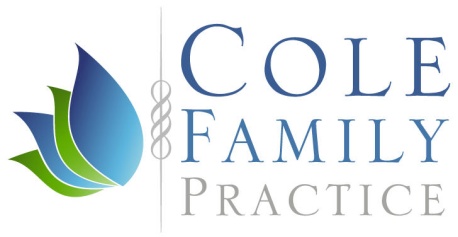 Patient Questionnaire for SclerotherapyPatient Name ____________________________________    Date _____ / ______ /____Soc Sec # _______ - _____ - ___________ Age _______ Date of Birth ____/_____/________Referred by __________________________________________________________________Indicate the date of your last physical exam _________________________________________Are you pregnant or planning a pregnancy soon? □ Yes □ NoAre you consulting with Cole Family Practice for:   □ Medical reasons    □ Cosmetic OnlyHave you had prior vein treatment?   □ Yes  □ No        When? __________________________What were the prior treatments?   □ Surgery   □ Injections   □ Phlebectomy   □ Laser________Have you ever been treated for the following?  Leg phlebitis (vein inflammation)               □ Yes  □ No      Hospitalization?  □ Yes   □ No  Leg DVT (deep vein blood clot)                 □ Yes  □ No      Hospitalization?  □ Yes   □ No  Leg ulcer (venous ulceration)                     □ Yes  □ No       Hospitalization?  □ Yes   □ No  Prior leg fracture or significant trauma       □ Yes  □ No       Hospitalization?  □ Yes   □ No  Pulmonary embolism (blood clot in lung)  □ Yes □ No        Hospitalization?  □ Yes   □ NoWhen did your vein problem occur?    Age ___________   □ Before pregnancy     □ During pregnancy      □ After pregnancy          □ After trauma      □ After BCPs or estrogen therapy      □ Other _____________________What are the ages of your children? _______________________________________________Are you forming new veins?   □ Yes  □ No	 Are your present veins getting bigger? □ Yes  □ NoIndicate which of the following symptoms you have experienced:   Thigh / Leg /calf / foot pain?                      □ Yes  □ No	 For how long? _________________   Lower extremity swelling?                         □ Yes  □ No     For how long? _________________   Lower extremity skin or ulcer problems?   □ Yes  □ No 	 For how long? _________________If you experience lower extremity pain, is the pain worsened by:  Extended periods in standing position?   □ Yes   □ No         Heat?  □ Yes  □ No  Menstrual periods?  □ Yes  □ No 	       Exercising and/or walking?  □ Yes  □ NoIf your experience lower extremity pain, is the pain improved by:  Elevation of the legs?  □ Yes  □ No       Elastic stockings?  □ Yes  □ No  Walking and/or exercising?  □ Yes  □ NoIndicate the type(s) of pain you have experienced in your lower extremities:  Resting pain? □ Yes  □ No      Resting cramps? □ Yes  □ No     Tiredness? □ Yes  □ No 	  Night cramps? □ Yes  □ No    Numbness? □ Yes  □ No     Heaviness in the legs? □ Yes  □ No  Burning sensation? □ Yes  □ No 	Pain in specific areas _______________________Do you have a family history of:  Varicose vein problems? □ Yes  □ No 	      Family member ______________________  Phlebitis (vein inflammation? □ Yes  □ No 	      Family member ______________________  Deep venous thrombosis? □ Yes  □ No 	      Family member ______________________  Venous leg ulcers? □ Yes  □ No 		      Family member ______________________Do you have a history of any of the following medical problems:  Diabetes?  □ Yes  □ No               Hypertension?  □ Yes  □ No                      Stroke? □ Yes  □ No  Seizure or convulsions?  □ Yes  □ No         Fainting or dizzy spells? □ Yes  □ No  Blood transfusions? □ Yes □ No                Asthma? □ Yes □ No                   Hives? □ Yes  □ No  Street drug usage? □ Yes □ No                   Tobacco Smoking? □ Yes □ No ____________  Arthritis? □ Yes □ No                      Septicemia? □ Yes □ No                   Hepatitis? □ Yes  □ No  Bleeding disorders? □ Yes □ No     Heart disease? □ Yes □ No     Easy bruising? □ Yes □ No                                         Migraine headaches? □ Yes □ No   Autoimmune disease (e.g. lupus)? □ Yes □ No           Thrombophlebitis? □ Yes □ No      Deep vein thrombosis? □ Yes □ No     Pulmonary embolus? □ Yes □ No     Other medical problems? □ Yes □ No (please list) ____________________________________Do you have a personal history of allergies to any of the following? (Please list)  Medication allergies? □ Yes □ No _____________ Food allergies? □ Yes □ No _____________  Latex allergy? □ Yes □ No	            Adhesive tape allergy or sensitivity?  □ Yes □ NoDoes your work require a prolonged standing position? □ Yes □ NoDoes your work require a prolonged sitting position? □ Yes □ NoDo you wear elastic support stockings? □ Yes □ No             Which kind? ___________________How often do you wear elastic support stockings? ____________________________________Indicate which of the following medications you are taking?  Aspirin or blood thinners?  □ Yes □ No         No Anticoagulants?  □ Yes □ No  Birth control or hormones? □ Yes □ No	  No Chemotherapy?   □ Yes □ NoThyroid medication?  □ Yes □ No     Prednisone or steroids? □ Yes □ No     Insulin? □ Yes □ No                   Other meds? ______________________________________